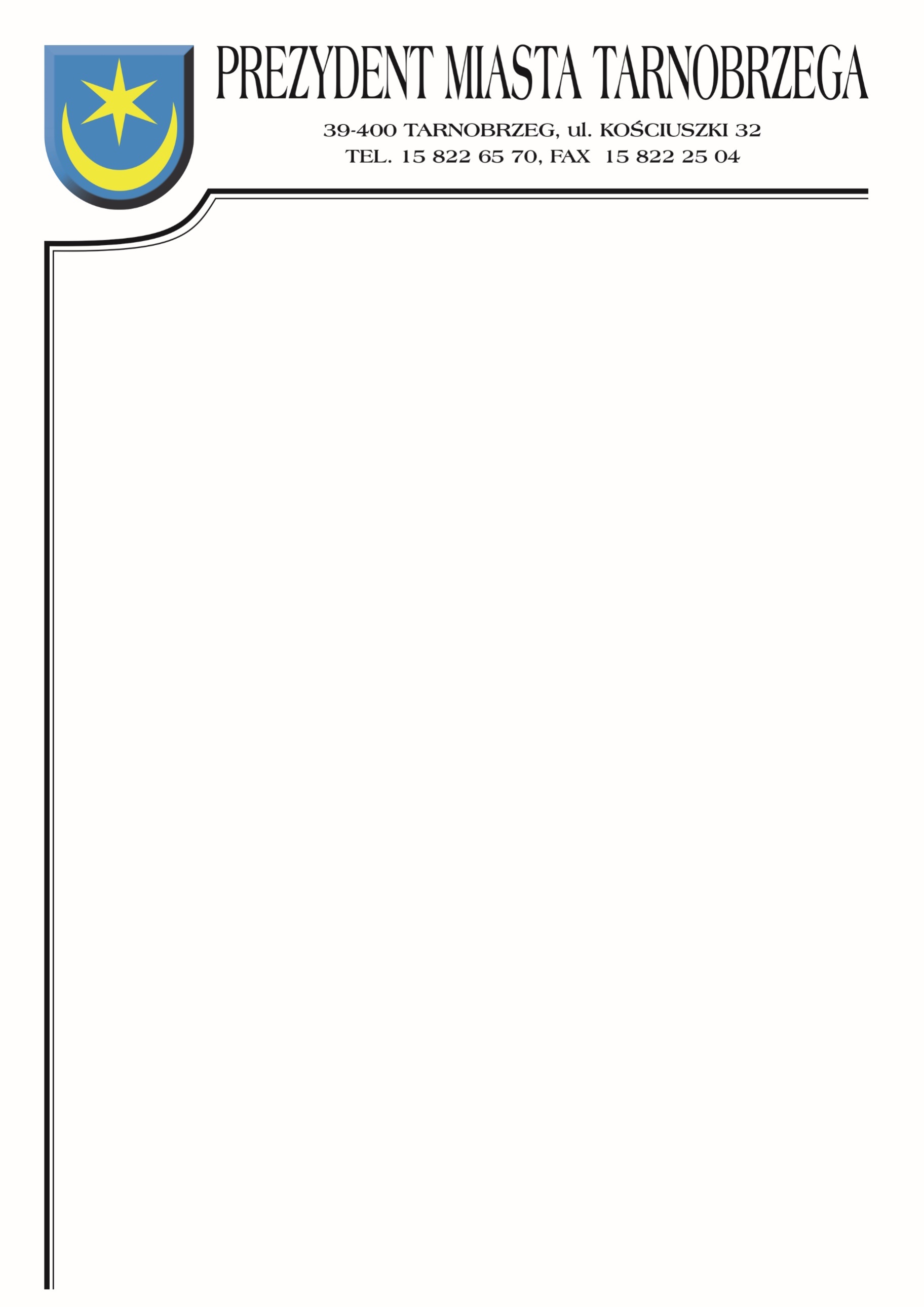 Znak sprawy: BZP-I.271.37.2021		                  Tarnobrzeg, dnia  11  stycznia 2022r.ZAWIADOMIENIE O WYBORZE OFERTYDotyczy postępowania o udzielenie zamówienia na wykonanie zadania pn : Opracowanie dokumentacji projektowo - kosztorysowych wraz z nadzorem autorskim dla zadania inwestycyjnego pn.: Przebudowa ciągu dróg na oś. Piastów w Tarnobrzegu: Przebudowa ulicy Królowej Jadwigi, Przebudowa ulicy Świętej Kingi, Przebudowa ulicy Kanadyjskiej, Przebudowa ul. Gwarków od skrzyżowania z ul. Królowej Jadwigi do skrzyżowania z ul. Św. Kingi.Działając na podstawie art. 253 ust. 2 ustawy z 11 września 2019 r. – Prawo zamówień publicznych (Dz.U. 2021, poz. 1129 ze zm.), Zamawiający informuje, że dokonał wyboru najkorzystniejszej oferty.Jako ofertę najkorzystniejszą uznano ofertę złożoną przez Wykonawcę:Tadeusz Żakul. Sienkiewicza 231B39-400 TarnobrzegCena brutto wykonania zadania: 59 040,00 złWybrana oferta spełnia wszystkie wymogi określone w specyfikacji warunków zamówienia i uzyskała największą liczbę punktów na podstawie kryteriów oceny ofert zastosowanych w tym postępowaniu.Zgodnie ze specyfikacją warunków zamówienia kryteriami, jakim kierował się Zamawiający przy wyborze oferty najkorzystniejszej były: cena brutto wykonania zamówienia 60%,termin wykonania koncepcji 20% termin realizacji zamówienia 20%. Zamawiający zgodnie ze wskazaną w specyfikacji formułą dokonał oceny punktowej złożonych ofert.W przedmiotowym postępowaniu ofertom przyznana została następująca punktacja:Numer ofertyNazwa (firma) i adres wykonawcyLiczba pkt.cenaLiczba pkt. termin realizacji zamówieniaLiczba pkt.termin wykonania  koncepcjiLiczba pkt ogółem1Tadeusz Żakul. Sienkiewicza 231B39-400 Tarnobrzeg 6020201002X dimensions Szymon WadowskiOs. Śpiwle 434-200 Sucha Beskidzka120012